Englischaufgaben Klasse 9bR1) Setze die entsprechenden Formen der unregelmäßigen Verben und die Übersetzung in die Tabelle ein.2) Hier siehst du eine Übersicht der Präpositionen, darunter entsprechende Aufgaben. Sieh dir die Tabelle genau an und fülle die Lücken der Sätze mit den entsprechenden Präpositionen.Präpositionen – ZeitPräpositionen – Ort (Position und Richtung)Andere wichtige PräpositionenÜbungena) zur ZeitPeter is playing tennis ___________ Sunday.My brother's birthday is _____________ the 5th of November.My birthday is ___________ May.We are going to see my parents __________ the weekend._____________1666, a great fire broke out in London.I don't like walking alone in the streets _____________ night.What are you doing _______________ the afternoon?My friend has been living in Canada _____________ two years.I have been waiting for you _______________ seven o'clock.I will have finished this essay ________________ Friday.What are you doing _____________ the weekend?I don't know yet. Maybe I'll go to the cinema _______________ Saturday.That's interesting. I haven't been to the cinema ________________ so many years.We could go there together ____________ the afternoon.That would be great. But I would prefer to go there _______________ the evening. I am visiting my grandma _______________ Saturday.That's okay. The film starts _________________ eight o'clock.I can pick you up ______________ half ____________ seven. How long does the film last?It lasts ______________ two hours and forty-five minutes.______________ eight _____________ a quarter ___________ eleven.That's right. But I must hurry home _______________ the film. I have to be home _____________ eleven o’clock.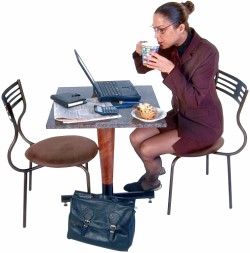 b) zum Ort___________ the picture, I can see a woman. The woman is sitting ____________ a table.She is sitting __________ a chair.There is another chair __________  the woman.Her feet are _________ the tableThe woman is holding a cup ___________ her hands._________ the table are a laptop, a paper, a calculator, an appointment calendar, two pens and a muffin.The woman is looking _______ her laptop.The woman's bag is _________ the table.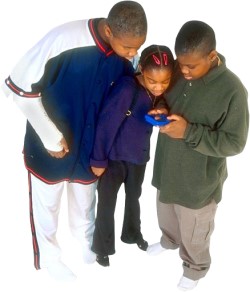 ______ the picture, there are three kids.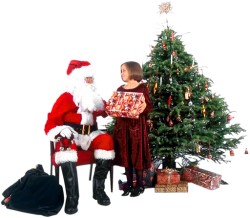 The girl is standing ______________ the two boys.The boy with the green shirt is ______ the right.He has a gamboy ___________ his hands.The kids are looking __________ his gameboy. _____ the picture, I can see Santa Claus and a girl.Santa is sitting _____ a chair.The girl is standing _________ Santa.Santa and the girl are looking _____ each other.The girl has a present ______ her hands._______ the girl, there is a Christmas tree.  There are more presents _______ the tree.Santa's big bag is lying _______ the floor.c) verschiedenen PräpositionenIf you want to go _________ bus, you have to go the bus stop.You look ________  the time table.Then you wait ________ your bus.When the bus arrives, you get ________ the bus.You buy a ticket _______ the driver or show your ticket ______ the driver.When you arrive your destination, you get _________ the bus.Sometimes you even have to change buses _________ another bus stop.The first McDonald’s restaurant was opened _______ Dick and Mac McDonald _____ the 15th _____ May 1940.The best selling products ____ their restaurant were hamburgers.So the McDonald brothers thought _____ a way to produce hamburgers more quickly.This was introduced ____ 1948 and became known _____ the Speedee Service System.The first franchised McDonald’s restaurant was opened ___1953, and today you can find McDonald’s restaurants ____ more than 100 countries.The meats ___ the burgers vary ___ the culture ___ the country.Franchisees and future managers ___ McDonald’s restaurants are trained ___ Hamburger University, which is located ___ Oak Brook, a suburb ___ Chicago.McDonalds is also known ___ its sponsorship ___ various international sport events.GrundformSimple PastParticipleÜbersetzunghavesetfoughtworebrokebuyhitbeenfoundwoke, wakedGrundformSimple PastParticipleÜbersetzungdidbroughtbegunslepthungriddentoldpayhadputGrundformSimple PastParticipleÜbersetzungshooksinkcutbeaten, beattakenfeedswamhearddidstickGrundformSimple PastParticipleÜbersetzungfeltleavefeedstoodsungtakegivenpaidreaddrawnEnglischDeutschVerwendungBeispielonamWochentageon Mondayinimam–inMonate / JahreszeitenZeitraum am Tagbei Jahreszahlenbestimmte Zeitangabe (wann?)in August / in winterin the morningin 2006in an houratinamumim Sinne von nachtsin der Bedeutung am Wochenendebestimmte Zeitangabe (wann?)at nightat the weekendat half past ninesinceseitvon einem bestimmten Zeitpunkt ansince 1980forseitüber einen bestimmten Zeitraumfor 2 yearsagovorein Zeitpunkt in der Vergangenheit2 years agobeforevorvor einem Zeitpunkt in der Vergangenheitbefore 2004tovorbei Uhrzeitenten to six (5:50)pastnachbei Uhrzeitenten past six (6:10)to / till / untilbisbei von … bis …from Monday to/till Fridaytill / untilbisim Sinne von wie lange etwas noch dauertHe is on holiday until Friday.bybisim Sinne von spätestensbis zu einem bestimmten ZeitpunktI will be back by 6 o’clock.By 11 o→clock, I had read five pages.EnglischDeutschVerwendungBeispielininaufRaum, Gebäude, Straße, Stadt, LandBuch, Zeitung usw.Auto, TaxiBild, Weltin the kitchen, in Londonin the bookin the car, in a taxiin the picture, in the worldatan, beiauf, beiinim Sinne von daneben, davor, dabeiam Tischbei einem EreignisOrt, wo man ist, um etwas dafür typisches zu tun (Film sehen, lernen, arbeiten)at the door, at the stationat the tableat a concert, at the partyat the cinema, at school, at workonanaufinbefestigtan einem Flussauf einem Untergrundauf einer Seite (links, rechts)auf einer Etage (= in einem Stockwerk)öffentliches VerkehrsmittelFernsehen, Radiothe picture on the wallLondon lies on the Thames.on the tableon the lefton the first flooron the bus, on a planeon TV, on the radioby, next to, besidenebendanebenJane is standing by / next to / beside the car.underunterunter etwas, aber auf dem Fußbodenthe bag is under the tablebelowunterunter etwas, aber oberhalb des Bodensthe fish are below the surfaceoverüberwenn etwas anderes bedeckt wirdim Sinne von mehr alsauf die andere Seite gelangen (auch across)über ein höheres Hindernisput a jacket over your shirtover 16 years of agewalk over the bridgeclimb over the wallaboveüberoberhalb, aber nicht direkt darübera path above the lakeacrossüberdurchauf die andere Seite gelangen (auch over)auf die andere Seite gelangenwalk across the bridgeswim across the lakethroughdurchBegrenzung oben, unten und an den Seitendrive through the tunneltozunachinzu einer Person, zu einem Gebäudein einen Ort, in ein Landins Bett gehengo to the cinemago to London / Irelandgo to bedintoinin einen Raum / ein Gebäude hineingo into the kitchen / the housetowardszu … hinin Richtung (aber nicht direkt bis dorthin)go 5 steps towards the houseontoaufauf etwas hinaufjump onto the tablefromvon, ausvon einem Ort (woher)a flower from the gardenEnglischDeutschVerwendungBeispielfromvonder Überbringer wird genannta present from Janeofvonentspricht dem deutschen Genitiva page of the bookbyvonder Verursacher, Autor usw.a book by Mark Twainonzuinreisen zu Fuß, Pferdeinsteigen in ein öffentliches Verkehrsmittelon foot, on horsebackget on the businineinsteigen in ein Auto / Taxiget in the caroffausaussteigen aus einem öffentlichen Verkehrsmittelget off the trainout ofausaussteigen aus einem Auto / Taxiget out of the taxibyummitSteigerung, Senkungreisen mit Verkehrsmittelprices have risen by 10 percentby car, by busatmitbei Altersangabenshe learned Russian at 45aboutüberbei Themen, im Sinne von worüberwe were talking about you